FranceHungaryItalyItalythe NetherlandsPolandPolandSpainTurkeyThe UK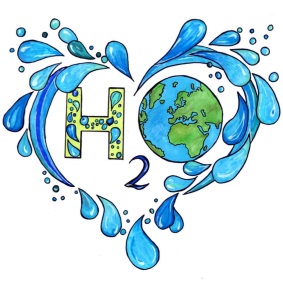 Student QuestionnaireStudent QuestionnaireStudent Questionnaire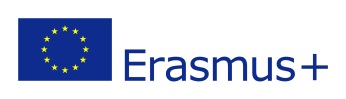 SurnameClass numberFirst nameBoy / GirlStreet & House NumberPostcode & TownCountryPolandPolandPolandPhone Number(with international prefix 00..)0048 0048 0048 Email AddressFacebook / Instagram / SnapchatDate of BirthWhat’s your favourite school subject? Why?What do you like doing in your free time? Have you got any hobbies?Do you have any diseases or allergies?Describe your family(parents, their profession, brothers, sisters, their age, 
pets, situation of living)